ПризмаВариант 1Найдите площадь боковой поверхности правильной шестиугольной призмы, сторона основания которой равна 12, а высота — 10.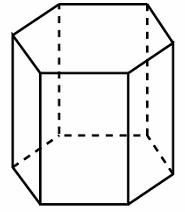 Основанием прямой треугольной призмы является прямоугольный треугольник с катетами 9 и 12, боковое ребро призмы равно 10. Найдите площадь поверхности призмы.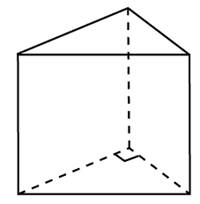 Сторона основания правильной четырехугольной призмы равна      7 см, а диагональ  призмы образует с плоскостью основания угол 45º. Найдите: диагональ призмы;угол между диагональю призмы и плоскостью боковой грани;площадь боковой поверхности призмы;площадь сечения призмы плоскостью, проходящей через сторону нижнего основания и противоположную сторону верхнего основания.ПризмаВариант 2Найдите площадь боковой поверхности правильной шестиугольной призмы, сторона основания которой равна 27, а высота — 10.Основанием прямой треугольной призмы является прямоугольный треугольник с катетами 9 и 40, боковое ребро призмы равно 5. Найдите площадь поверхности призмы.Диагональ правильной четырехугольной призмы равна  10 см,  и образует с плоскостью боковой грани угол 30º. Найдите:сторону основания призмы;угол между диагональю призмы и плоскостью основания;площадь боковой поверхности призмы;площадь сечения призмы плоскостью, проходящей через сторону верхнего основания и противоположную сторону нижнего основания.Геометрия -10ПризмаВариант 2Площадь поверхности куба равна 98. Найдите его диагональ.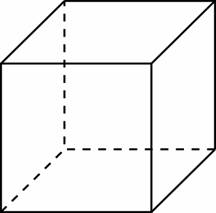 Найдите площадь поверхности прямой призмы, в основании которой лежит ромб с диагоналями, равными 10 и 24, и боковым ребром, равным 10.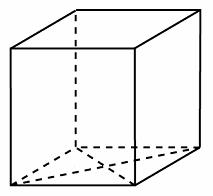 Диагональ правильной четырехугольной призмы равна  10 см,  и образует с плоскостью боковой грани угол 30º. Найдите:сторону основания призмы;угол между диагональю призмы и плоскостью основания;площадь боковой поверхности призмы;площадь сечения призмы плоскостью, проходящей через сторону верхнего основания и противоположную сторону нижнего основания.Геометрия -10ПризмаВариант 3Площадь поверхности куба равна 72. Найдите его диагональ.Найдите площадь поверхности прямой призмы, в основании которой лежит ромб с диагоналями, равными 48 и 14, и боковым ребром, равным 5.Сторона основания правильной четырехугольной призмы равна      5 см, а диагональ  призмы образует с плоскостью основания угол 45º. Найдите: диагональ призмы;угол между диагональю призмы и плоскостью боковой грани;площадь боковой поверхности призмы;площадь сечения призмы плоскостью, проходящей через сторону нижнего основания и противоположную сторону верхнего основания.Геометрия -10ПризмаВариант 4Найдите площадь боковой поверхности правильной шестиугольной призмы, сторона основания которой равна 27, а высота — 10.Основанием прямой треугольной призмы является прямоугольный треугольник с катетами 9 и 40, боковое ребро призмы равно 5. Найдите площадь поверхности призмы.Диагональ правильной четырехугольной призмы равна  10 см,  и образует с плоскостью боковой грани угол 30º. Найдите:сторону основания призмы;угол между диагональю призмы и плоскостью основания;площадь боковой поверхности призмы;площадь сечения призмы плоскостью, проходящей через сторону верхнего основания и противоположную сторону нижнего основания.